Red Group Homework WB 9th NovTo keep us all safe, we have decided that all completed work should be kept at home (until further notice).  Reading should be completed every night.Thank you for all your support. Children do not need to spend any more than 20 minutes each night on homework. If you do want to spend more time with your child below are some additional ideas, you can do to help support their learning or send me an email and I will be happy to provide different activities. MonLiteracyThis week we are consolidating all of the phonemes from stage 1. Make a table in your jotter and try to list at least three words that have each of the below phonemes.MathsCopy and complete in your jotter.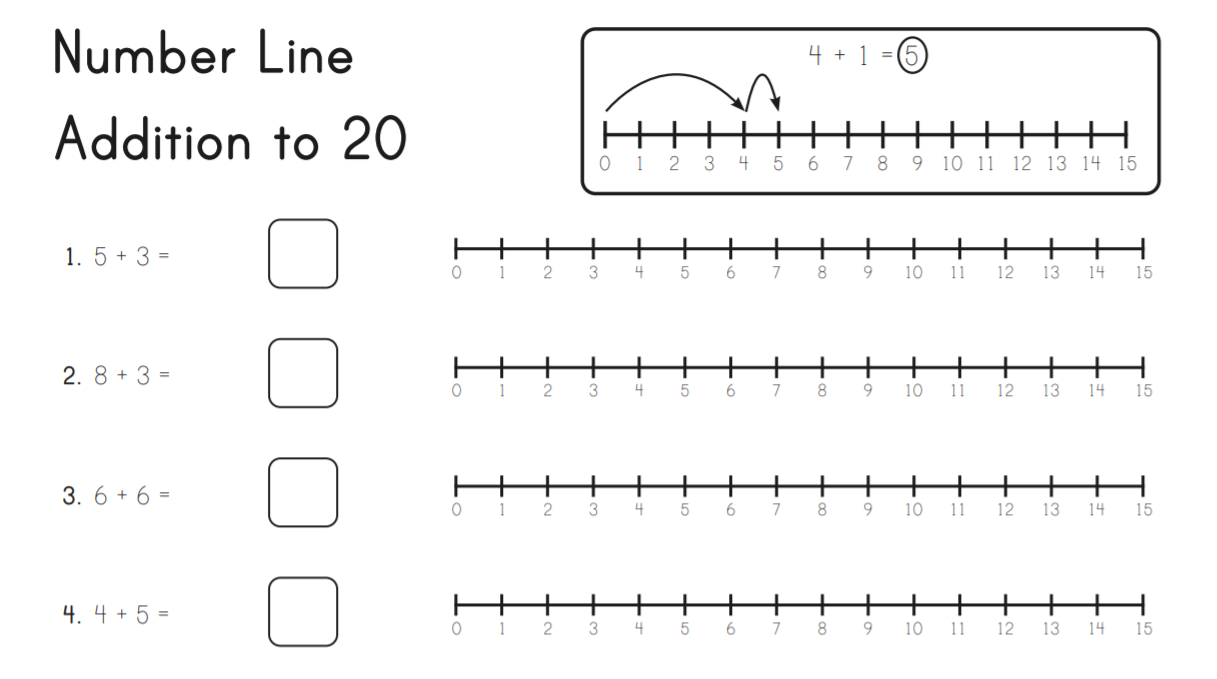 TuesLiteracy Common Words: This week we are revising all the common words from stage 1. Choose a selection of words you still find tricky to spell and practice writing them in your jotter or use one of the fun spelling activities below – 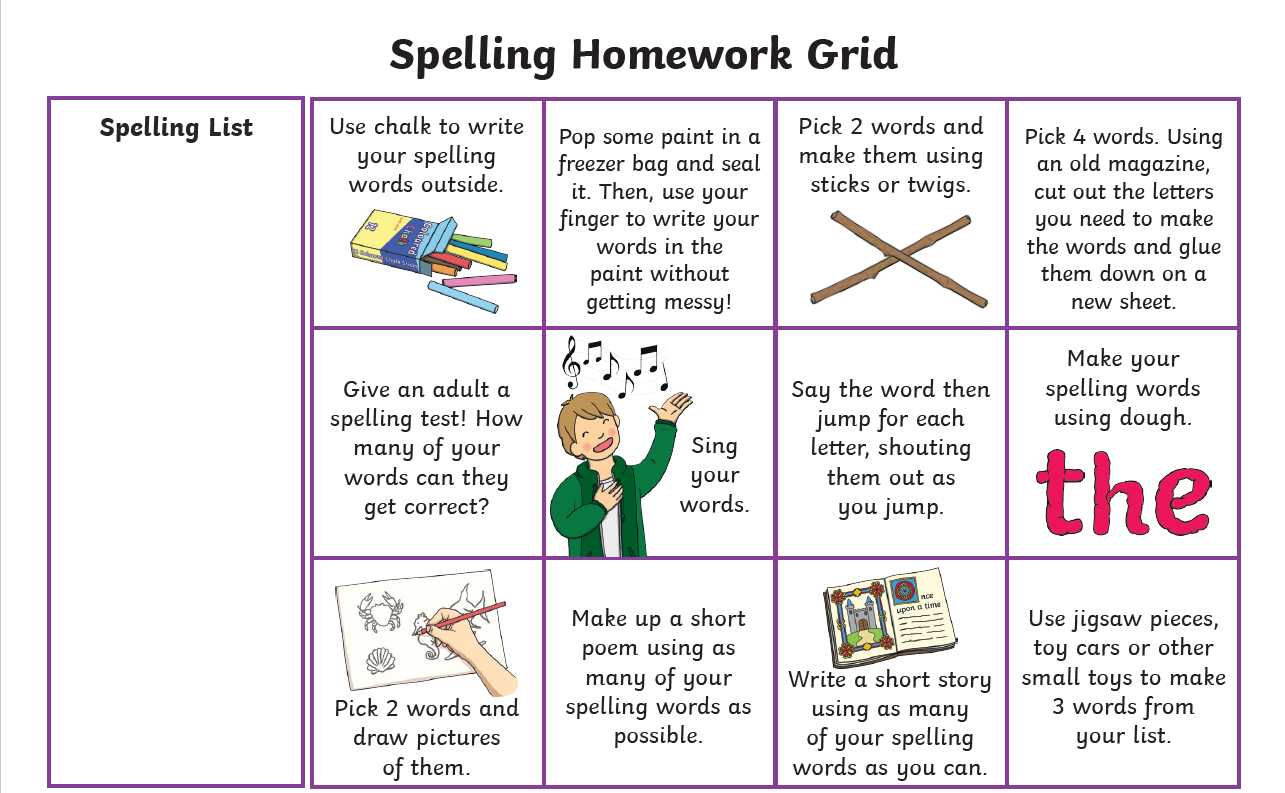 MathsTry playing the game below. Borrow some dice from your favourite board game and use anything you can as the counters! Coins or little toys could work. 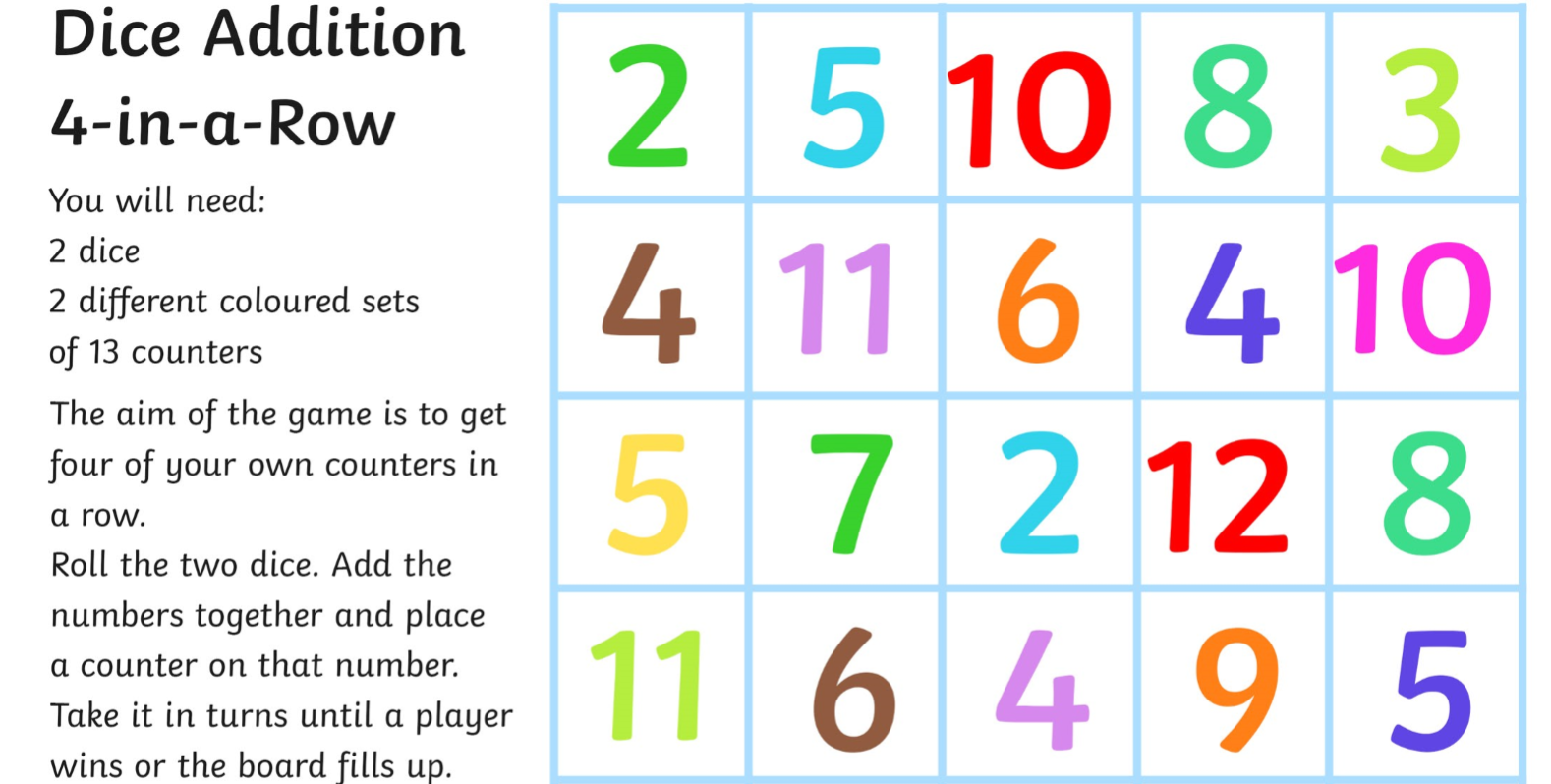 Wed Literacy Choose a selection of words from this week and write them on a page in your jotter or on post-it notes (including common words)Ask someone at home to shout out one of your words. SPLAT the word they shouted out. MathsPlease complete the Sumdog challenge set for you. 😊 ReadingDiscussion questions: Who was the Author and illustrator of the book?What does the Author do? What does the illustrator do? Who were the main characters of the book?Discuss the beginning, middle and end of the book. Discuss your favourite part of the book and why? Phonics/Common WordsGo on a sound hunt around your house looking for objects that have the phoneme(s) you are revising.Write a super sentence for each of your common words/phoneme words- making sure to include core targets. MathsOut loud, count forward in:2s from 0-205s from 0-5010s from 0-100100s from 0-9005s from 25-5510s from 20-80100s from 200-800Now use the same numbers but count backwards.Count to 100 by 1’s- forwards and backwards.